Уважаемый	 Владимир Игоревич!Администрация муниципального района Пестравский Самарской области направляет Вам реестр муниципальных нормативно-правовых актов, для включения в Федеральный регистр нормативных правовых актов.Приложение:Глава муниципального района Пестравский                                                                                                   А.П.ЛюбаевСтаркова Е.В. 8(846-74) 2-24-78АДМИНИСТРАЦИЯ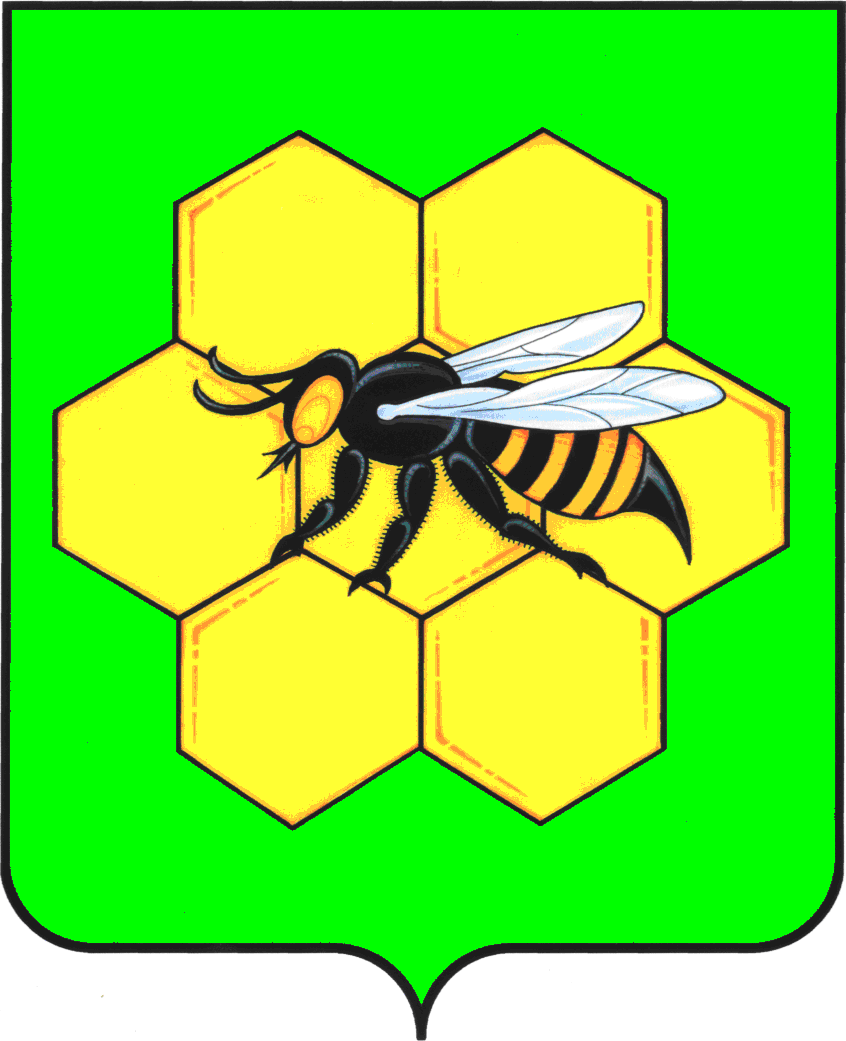 МУНИЦИПАЛЬНОГО РАЙОНА ПЕСТРАВСКИЙСАМАРСКОЙ ОБЛАСТИ446160, с.Пестравка, ул.Крайнюковская, 84Телефон: (84674) 2-15-44, 2-18-35, 2-12-33Факс: (84674) 2-19-33, 2-15-44e-mail: pestravka@samtel.ruот____________________№___________на №__________________от___________Заместителю руководителя Администрации Губернатора Самарской области – руководителю Главного правового управления администрации Губернатора Самарской области В.И.Моргунову 443006, г. Самара, ул. Молодогвардейская, 210, кабинет №506№ п/пНаименование МНПА Номер и дата принятия НПАНомер, дата и источник официального опубликованияПостановление администрации муниципального района Пестравский «О внесении изменений в постановление администрации муниципального района Пестравский от 15.12.2015 года№ 799 «О создании эвакоприемной комиссии муниципального района Пестравский Самарской области»№107 от 07.03.17Газета "Степь" от 29.03.17 №22 (7265)Постановление администрации муниципального района Пестравский «О внесении изменений в постановление администрации муниципального района Пестравский от 25.02.2014 года № 197 «О комиссии по делам несовершеннолетних и защите их прав администрации муниципального района Пестравский Самарской области» и признании утратившим силу пункта 1 постановления администрации муниципального района Пестравский № 382 от 11.07.2016. «О внесении изменений в постановление администрации муниципального района Пестравский от 25.02.2014 года       № 197 «О комиссии по делам несовершеннолетних и защите их прав администрации муниципального района Пестравский Самарской области» и признании утратившим силу постановления администрации муниципального района Пестравский № 902 от 30.09.14 «О внесении изменений в постановление администрации муниципального района Пестравский от 25.02.2014  года  № 197  «О комиссии по делам несовершеннолетних и защите их прав администрации муниципального района Пестравский Самарской области»№117 от 13.03.17гГазета "Степь" от 29.03.17 №22 (7265)Постановление администрации муниципального района Пестравский «О  внесении  изменений  в  постановление  администрации  муниципального  района  Пестравский  Самарской  области № 785 от 09.12.2015г. «О создании комиссии по повышению  устойчивости функционирования экономики муниципального района Пестравский Самарской  области» №122 от 13.03.17Газета "Степь" от 29.03.17 №22 (7265)Постановление администрации муниципального района Пестравский «О внесении изменений в постановление администрации муниципального района Пестравский от 18.12.2014 №1119 № «О создании межведомственной комиссии по легализации трудовых отношений граждан в муниципальном районе Пестравский Самарской области»№139 от 20.03.17Газета "Степь" от 29.03.17 №22 (7265)Постановление администрации муниципального района Пестравский «О создании комиссии по регулированию социально-трудовых отношений от администрации муниципального района Пестравский»№143 от 21.03.17г.Газета "Степь" от 29.03.17 №22 (7265)Постановление администрации муниципального района Пестравский «О внесении изменений в постановление администрации муниципального района Пестравский Самарской области от 19.06.2012 №620 «Об утверждении положения о комиссии администрации муниципального района Пестравский по соблюдению требований к служебному поведению муниципальных служащих и урегулированию конфликта интересов» №144 от 21.03.17Газета "Степь" от 29.03.17 №22 (7265)Постановление администрации муниципального района Пестравский «Об утверждении Порядка проверки правильности составления документов, предоставляемых сельскохозяйственными товаропроизводителями, осуществляющими свою деятельность на территории Самарской области, на предоставление субсидий на оказание несвязанной поддержки сельскохозяйственным товаропроизводителям в области растениеводства, подтверждение достоверности содержащихся в них сведений»№146 от 22.03.17Газета "Степь" от 29.03.17 №22 (7265)Постановление администрации муниципального района Пестравский ««О внесении изменений  в постановление администрации муниципального района Пестравский Самарской области «Об антинаркотической комиссии муниципального района Пестравский» от 15.11.2016г. №636»№151 от 23.03.17Газета "Степь" от 29.03.17 №22 (7265)